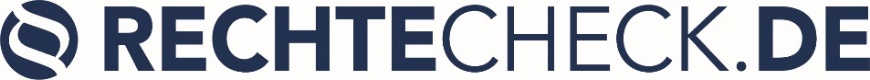 Musterbrief Schufa-AuskunftMit dem Musterbrief auf den folgenden Seiten kann bei der Schufa eine kostenlose Auskunft nach § 34 Bundesdatenschutzgesetz (BDSG) angefordert werden. Damit können Privatpersonen herausfinden, welche Daten die Schufa über sie gespeichert hat und an wen Informationen weitergegeben werden. Erfahrungsgemäß dauert es bis zu 6 Wochen, bis die Unterlagen von der Schufa eintreffen. Die Schufa bietet daneben auch kostenpflichtige Services an, bei denen die entsprechenden Informationen deutlich schneller zur Verfügung stehen.Mit dem Musterbrief kann die kostenlose Schufa-Auskunft einmal jährlich bestellt werden. Nutzer sollten nicht vergessen, eine Kopie von Personalausweis, Pass oder Meldebescheinigung beizulegen. (Originale sollten nicht verschickt werden. Alle Informationen, die die Schufa nicht benötigt, können auf der Kopie geschwärzt werden.)Die Schufa bietet auch umfangreichere Alternativen zur Auskunft nach § 34 Bundesdatenschutzgesetz an, die man mit diesem Musterbrief bestellen kann: Je nach Paket können die Nutzer hier ihre Daten beispielsweise öfter als einmal pro Jahr einsehen oder sie erhalten sogar immer eine Benachrichtigung, wenn neue Einträge erstellt werden. Diese Auskünfte sind dann allerdings nicht mehr kostenlos.Übrigens: Auch andere Unternehmen müssen nach § 34 Bundesdatenschutzgesetz (BDSG) entsprechende Auskünfte über die von ihnen gespeicherten Daten erteilen. Dazu bieten wir ebenfalls einen allgemeinen Musterbrief für Auskünfte nach § 34 Bundesdatenschutzgesetz (BDSG) an.Auf unserer Seite bieten wir auch zu anderen Themen eine Sammlung an Musterbriefen an.Über RECHTECHECKRechtecheck.de ist die digitale Schnittstelle zwischen hilfesuchenden Verbrauchern und engagierten Rechtsanwälten. Wir vermitteln Ihnen im Fall der Fälle einen erfahrenen Spezialisten, der Sie berät und Ihre Rechte für Sie durchsetzt. In vielen Fällen inklusive kostenloser Erstberatung. Obendrein informieren wir regelmäßig, umfangreich und verständlich über die wichtigsten Verbraucherrechts-Themen. Hinter Rechtecheck steht das Team von Flugrecht.de mit der Erfahrung aus über 100.000 Verbraucherrechtsfällen seit 2011.HaftungsausschlussAlle zur Verfügung gestellten Formulare und Mustertexte sind unbedingt auf den Einzelfall hin anzupassen. Bei der Erstellung haben wir uns große Mühe gegeben. Trotz alledem können wir keinerlei Haftung dafür übernehmen, dass das jeweilige Dokument für den von Ihnen angedachten Anwendungsbereich geeignet ist.Absender: Vorname Nachname, Straße/Hausnummer, PLZ/OrtSCHUFA Holding AGPostfach 10 25 6644725 BochumOrt, DatumBestellung Datenübersicht nach § 34 BDSG Sehr geehrte Damen und Herren, hiermit bestelle ich die bei Ihnen zu meiner Person vorhandene Datenübersicht nach § 34 BDSG. Eine Kopie meines Personalausweises alternativ Reisepass oder Meldebescheinigung, aus dem mein Vor- und Zuname, meine Anschrift, mein Geburtsdatum und mein Geburtsort (übrigen Angaben geschwärzt) hervorgehen, füge ich anliegend bei.Mit freundlichen Grüßen Unterschrift